Обучающие игры и игровые технологии как средство развития социально-эмоциональной сферы дошкольников.Социально-эмоциональное развитие детей дошкольного возраста-это развитие положительного отношения ребенка к себе, другим людям, окружающему миру, коммуникативной и социальной компетентности детей. Задачами социально-эмоциональной сферы является:Создание условий для усвоения норм и ценностей, принятых в обществеРазвитие интелекта (социального и эмоционального), эмоциональной отзывчивости детей, сопереживания, доброжелательности и тд.Способствование становлению самостоятельности и целенаправленности.Формирование уважительного отношения, чувства принадлежности к своей семье и к обществу детей и взрослых в коллективе, позитивных установок к различным видам труда.Итак, что же такое игра? Многим кажется, что игра-это легко и просто. Занят ребенок и отлично- тишина. Но многие взрослые даже не задумываюся о смысле и пользе игр. В дошкольном образовании именно игры и являются основой всего обучающего процесса. Игра- это ведущий вид деятельности для детей дошкольного возраста. Она сопутствует полноценному развитию ребенка. –Раскрывает умственные и творческие способности; - наполняет знаниями духовный мир; -формирует необходимые знания и умения для повседневной жизни.Существуют разные виды игр, например:Обучающие игры. Наиболее часто выделяют словесные, подвижные, строительные, конструктивные, сюжетно-ролевые и другие.Дидактические игры- охватываю все сферы человеческой жизни.Речевые (творческие)- такие игры моделируют жизнь взрослых людей, их профессии (мамы, папы, врачи и тд).Театрализованные. Этот вид игр направлен на развитие коммуникативных навыков, воображения, восприятия, памяти, мышления, диалоговой речи. Народные игры знакомят с историей и культурой своего народа. Так как Россия является многонациональной страной с огромным количеством народов, культур и историй, у нас-воспитателей есть возможность при помощи этого вида игр знакомить ребят с тем, что происходит за пределами их знаний о своей культуре и народе.Конструктивные- этот вид игр напрямую направлен на развитие внимания, воображения, памяти, фантазии.Хотела немного углубиться в понятие воображение детей, ведь именно оно является связующей частью между памятью, мышлением и восприятием. Воображение-это особая форма психики человека, отличающаяся от других психических процессов и вместе с тем занимающая промежуточное положение между восприятием, мышлением и памятью, о чем я и упомянула выше. Детское воображение имеет несколько компонентов таких как генерация общей идеи, решение проблемы и разработка плана реализации этой идеи. Конструирование, при правильной организации обучения, носит творческий характер. Дополнительные знания по конструированию дают условия для развития воображения. Возможные экспериментирования с материалом, возникновение новых эмоций- это позволяет считать данный вид игры мощным средством для развития воображения у дошкольников. Конечно же это не все плюсы конструирования. В более раннем возрасте-способствует развитию мелкой моторики, формированию начальных знания геометрии и тд.Повторюсь в том, что именно игры занимают главное место в развитии детей и их эмоциональной сферы, а от эмоционального фона ребенка идут его взаимоотношения с окружающем миром. Я считаю, что уже с раннего возраста нужно учить детей распознавать настроение окружающих их эмоции и управлять собственными эмоциями. Одним из основных способов и является игра, так как это доступное и простое средство развития эмоциональной сферы. Игра ярко насыщенна. Интересна, привлекательна, эмоциональна. Во время игр ребенок погружается во взрослую жизнь в которой есть свои правила, законы, запреты и поощрения. Так и формируется характер малыша, он познает мир, приобретает основные навыки общения, учится контактировать со своими сверстниками.Так же применение любой игровой деятельности должно сопровождаться и другими приемами эмоционального развития дошколят, например наглядность, так как эмоции по своей природе беспредметны их нужно показывать наглядно на примере воспитателя. Для большей наглядности можно использовать игры с применение зеркал, это для того чтобы ребенок сам мог видеть те или иные эмоции, изображенные им.Важнейшую ступень в развитии эмоционально-личностной сферы детей также занимает социальное окружение, семья и семейное воспитание. Хорошая эмоциональная семейная сфера способствует развитию у дошкольника самостоятельности, уверенности в себе и своих силах. Я считаю, что «семья это как первая ступень к успеху, так и тормоз прогресса». И таким образом получается, что игра- это одно из эфективнейших средств формирования эмоциональной сферы для детей дошкольного возраста. Игра  насыщена разными эмоциями (радость, грусть, восторг, удивление и тд)- это дает возможность не только восприятию эмоционального состояния, но и профилактике и коррекции психических состояний, а так же формированию личности ребенка.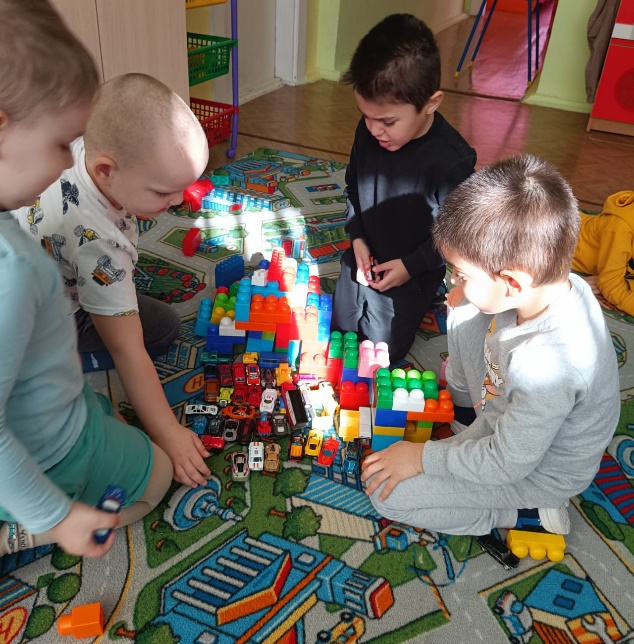 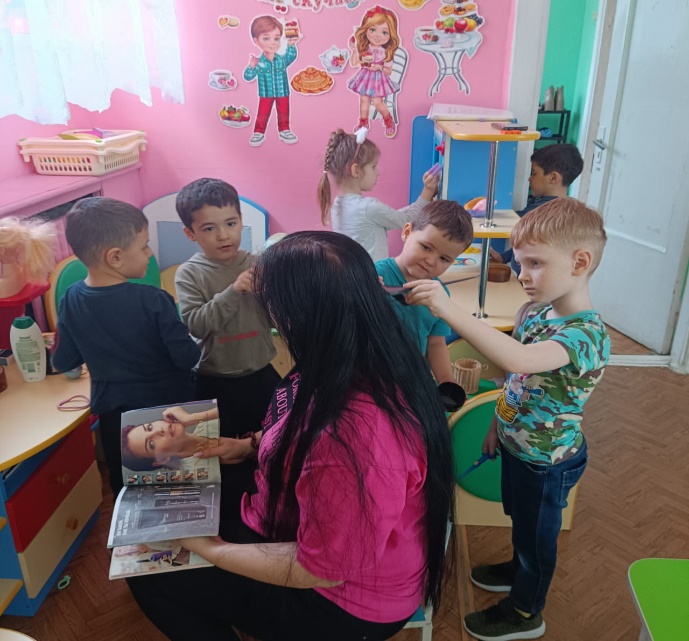 